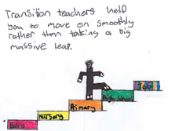 Finding a Fraction of a QuantityLet’s recap how to find a fraction of a quantity P7!For example, if we want to find out what 4/5 (4 fifths) of 15 is, we first need to divide 15 equally into 5 groups, see below. 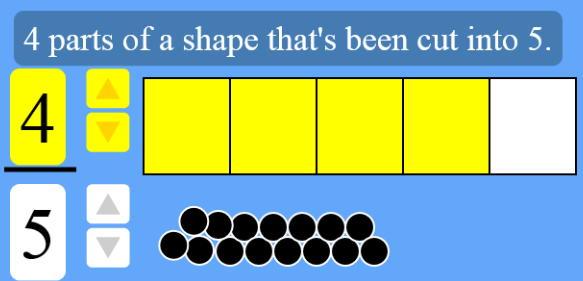 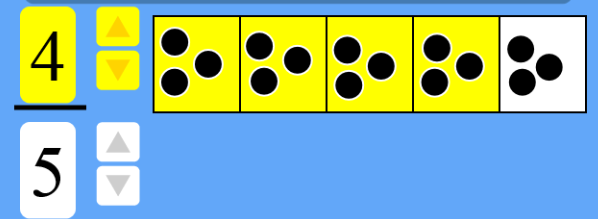 Let’s have a look at one more example to help us P7!For this next question, we want to find out 5/6 (5 sixths) of 24. So firstly 24 has be shared equally into 6 groups.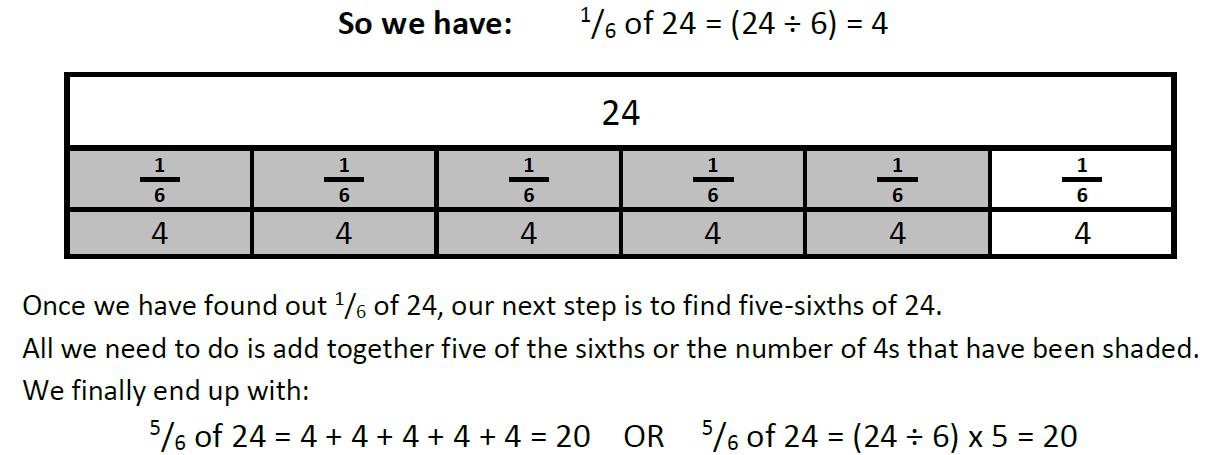 Task 1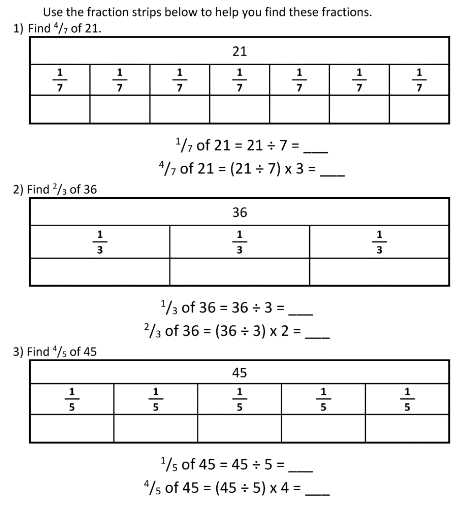 Task 2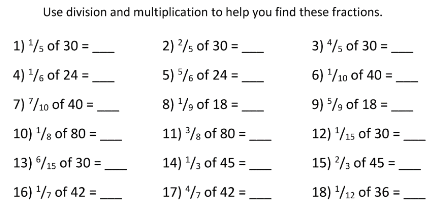 See the next page for task 3.Task 3Have you felt reasonably confident with the questions so far?If so have a bash at these!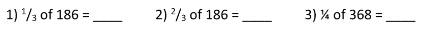 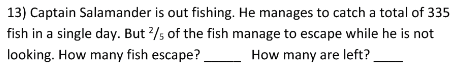 